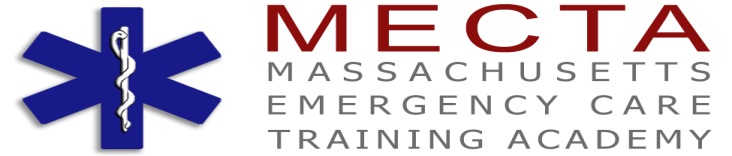 * First Name: * Last Name: * EMT Number:      EMT Level:      * Email Address:     Repeat Email Address:     * Phone Number 1: Phone Number 2: * Address 1: Address 2: * City: * Zip / Postal Code: Internet Requirements: We recommend a minimum download speed of 1.5 Mbps, which is commonly the speed associated with a basic DSL connection. A faster connection, such as cable service, will further enhance your online experience. A Wi-Fi connection is generally acceptable, but is dependent upon one of the two services mentioned above. A dial-up connection is sufficient for some activities but is known to cause problems when students attempt to view video content and complete quizzes. The same is also true for cellular and satellite connections. Due the sensitive nature of quizzes, we strongly recommend that students seek an alternate connection for the duration of their quiz attempts.Skill Requirements: Students need to possess basic computer skills, such as: How to use a web browser and how to send and receive.* Area* PhoneExt* Type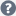 * State / Province: NCCR Online Course20 Hours Combined/Blended In-class and Online150.00        (Pre-Pay; PayPal)See Website Front Page